‘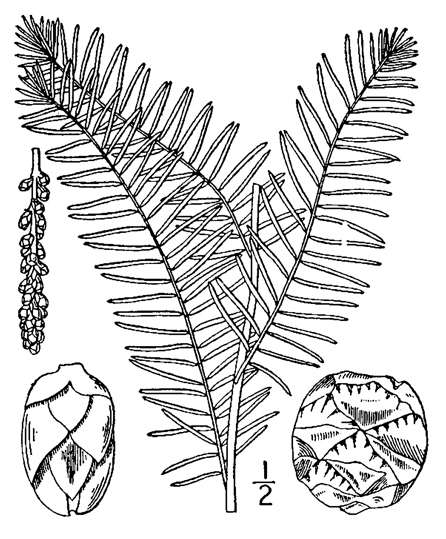 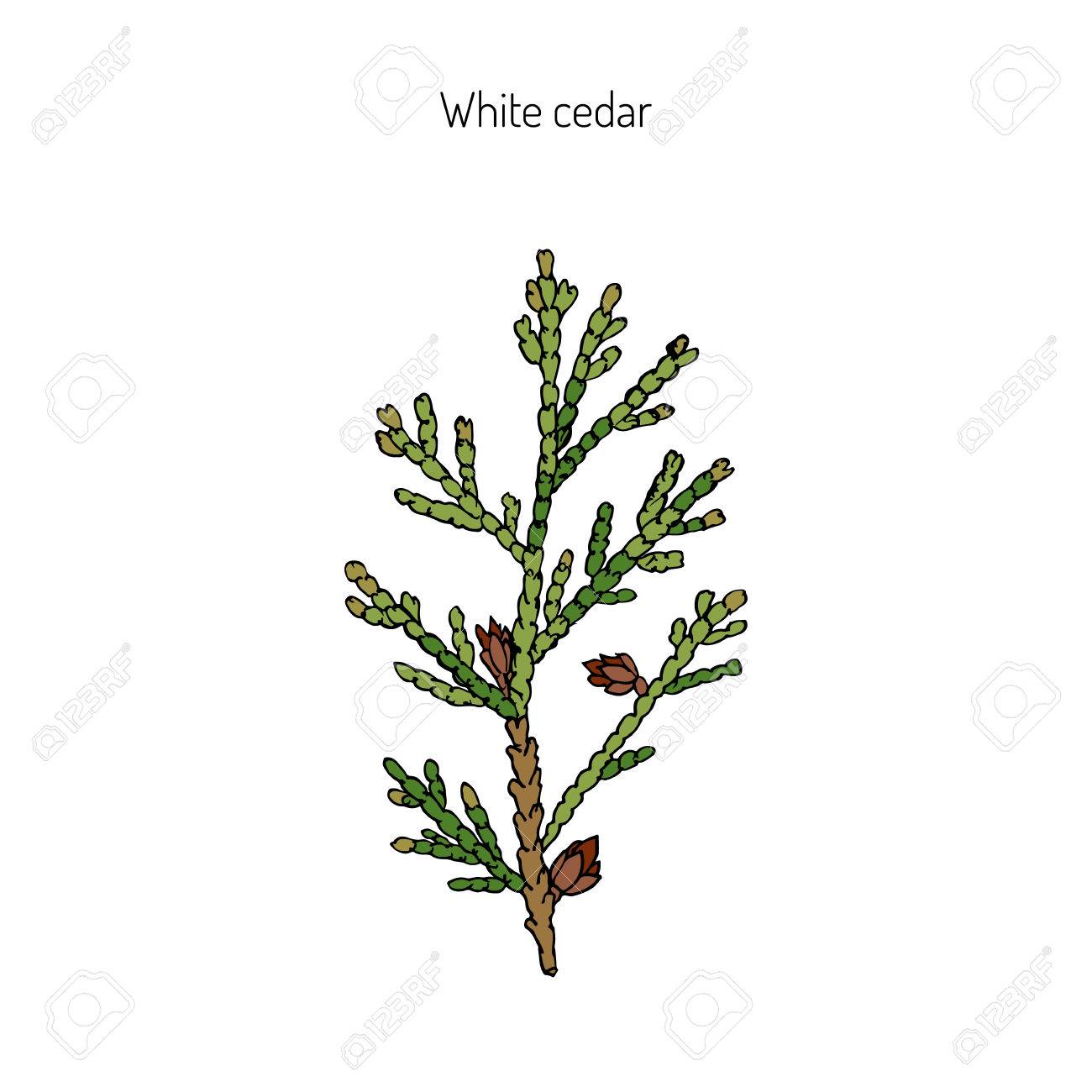 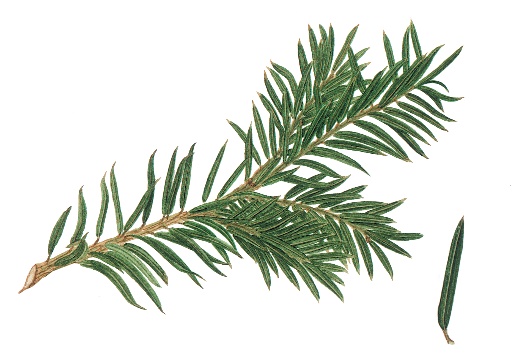 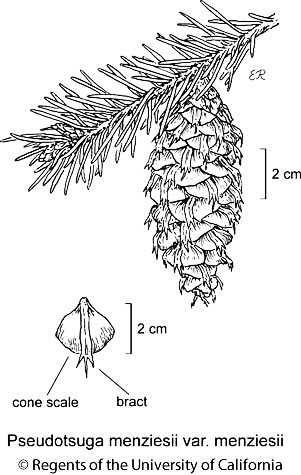 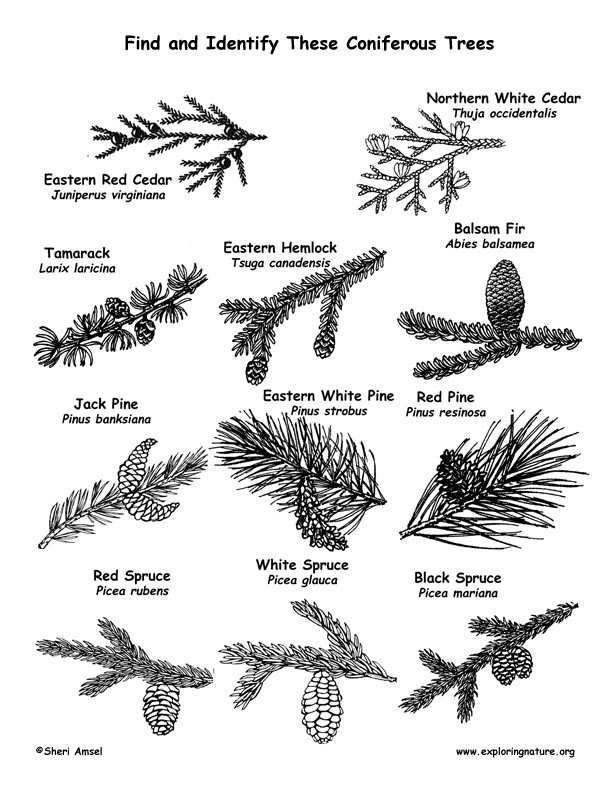 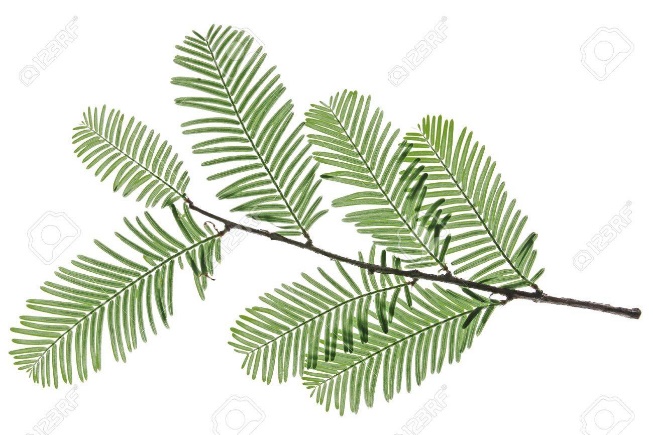 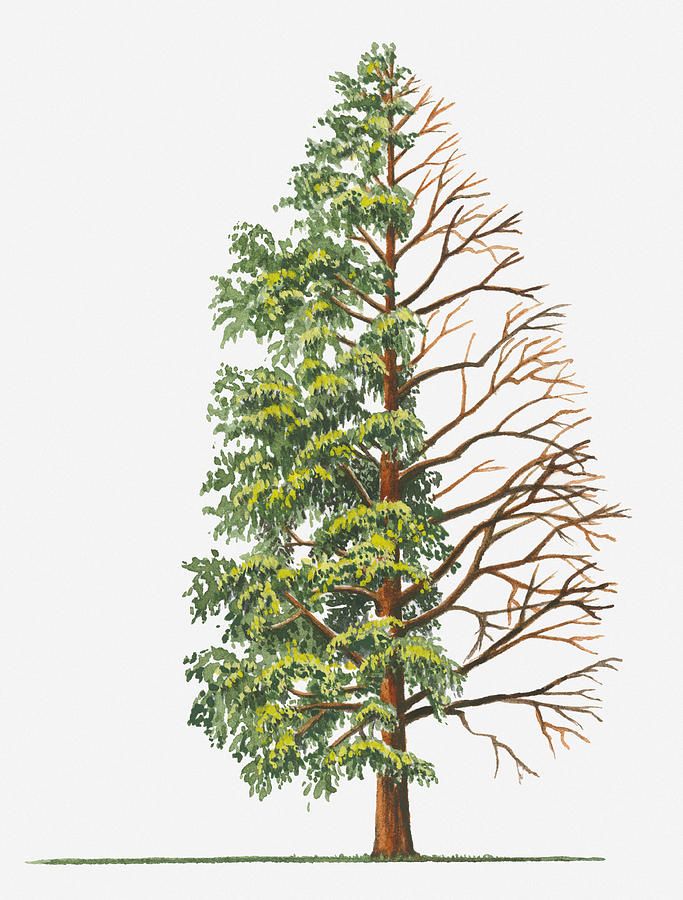 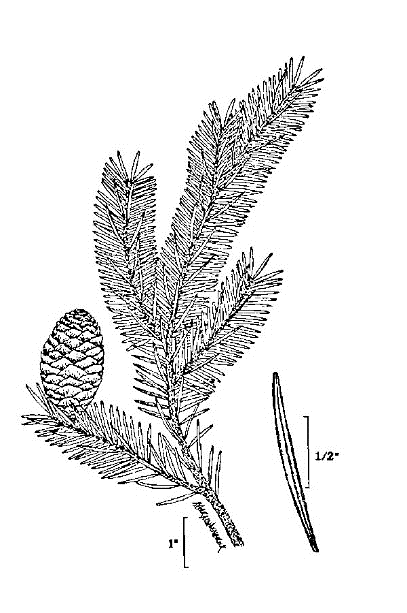 